احكام و تعاليم فردى - احکام وسیله تربیت است و نه هدفحضرت بهاءالله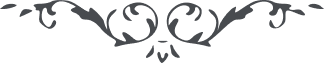 (6) احکام وسیله است و نه هدف: سبب اعظم است از برای تربیت و حفظ بندگان حقإنّ الّذين أوتوا بصآئر من الله يرون حدود الله السّبب الأعظم لنظم العالم وحفظ الأمم والّذي غفل إنّه من همج رعاع (حضرت بهاءالله، کتاب اقدس، بند 2)لو يجد أحد حلاوة البيان الّذي ظهر من فم مشيّة الرّحمن لينفق ما عنده ولو يكون خزآئن الأرض كلّها ليثبت أمرا من أوامره المشرقة من أفق العناية والألطاف(حضرت بهاءالله، کتاب اقدس، بند 3)قل من حدودي يمرّ عرف قميصي وبها تنصب أعلام النّصر على القنن والأتلال(حضرت بهاءالله، کتاب اقدس، بند 4)لا تحسبنّ أنّا نزّلنا لكم الأحكام بل فتحنا ختم الرّحيق المختوم(حضرت بهاءالله، کتاب اقدس، بند 4)